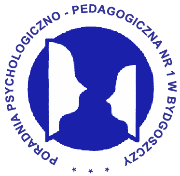 консультаційний пунктпсихологічна допомога для учнів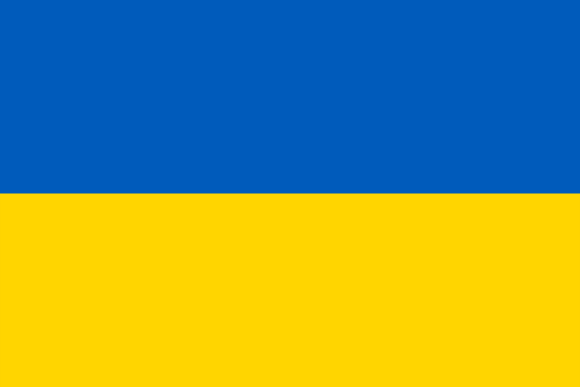 PUNKT KONSULTACYJNY 
W PORADNI PSYCHOLOGICZNO-PEDAGOGICZNEJ NR 1Wsparcie psychologiczne dla uczniów
pochodzenia ukraińskiegoDYŻURY SPECJALISTÓWmarzec 2022 r.02.03.2022 r. (środa) 17.30 – 19.3003.03.2022 r. (czwartek) 17.30 – 19.3009.03.2022 r. (środa) 17.30 – 19.3014.03.2022 r. (poniedziałek) 17.30 – 19.3022.03.2022 r. (wtorek) 17.30 – 19.3030.03.2022 r. (środa) 17.30 – 19.30gabinet 43/I piętro PPP nr 1Poradnia Psychologiczno-Pedagogiczna nr 1 w Bydgoszczyul. Jana III Sobieskiego 10tel. 52 3225206/52 3225207Повідомлення або попередня реєстрація не потрібні.Nie jest wymagane zgłoszenie lub wcześniejsza rejestracja.